NATIONAL INSTITUTE OF INDIAN MEDICAL HERITAGE, HYDERABADS. No.NameDesignationContact No.Email IDPhoto(If available)Dr. Goli Penchala PrasadAssistant Director In-charge9441654500goli.prasad@gov.in drprasadgoli@yahoo.com 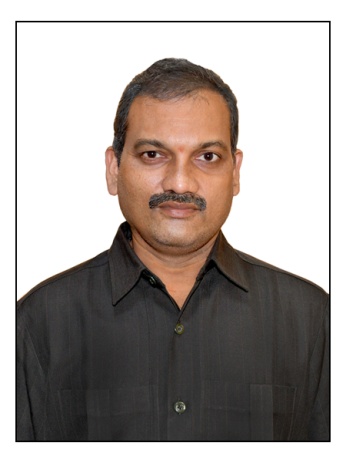 Dr. V. SrideviResearch Officer (Ay.)9491634415venigalla.sd@ccras.nic.in  sridevivenigalla@gmail.com 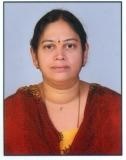 Dr. Ashfaque AhmadResearch Officer (Unani)9700034608ashfaq.ahmad70@gov.in rounaniccras@gmail.com 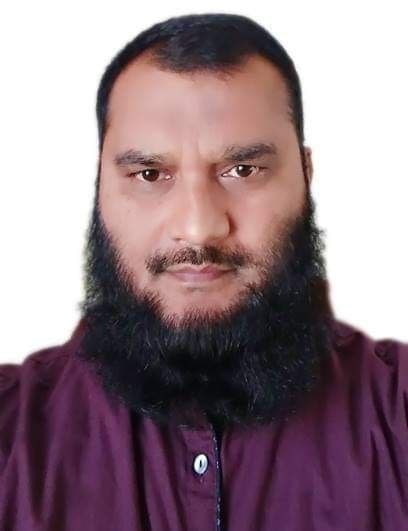 Dr. T. Saketh RamResearch Officer (Ay.)9849995719dr.saketram@gmail.com saketram.74@gov.in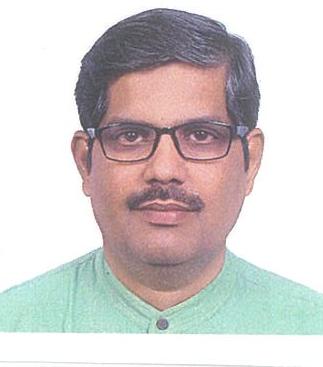 Dr. Santosh S Mane Research Officer (Ay.)9531830002s.santosh@ccras.nic.in vdmaheshmane@gmail.com 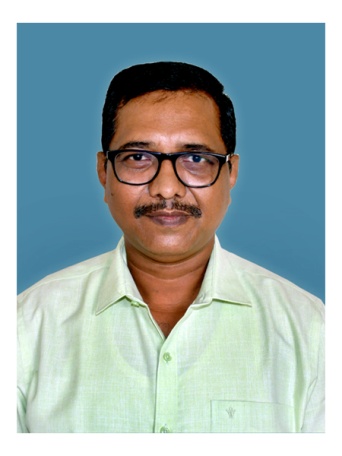 Dr. Biswo Ranjan DasResearch Officer (Homoeo.)8247801631bisworanjan.80@gov.in  bisworanjan.das00@gmail.com 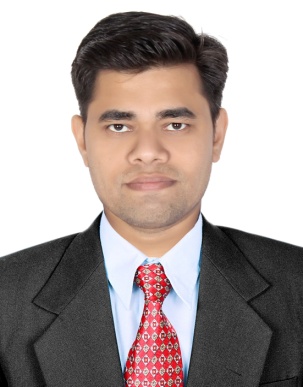 Dr. Chris Antony Research Officer (Ay.)7807773464chrisantony1@gmail.com 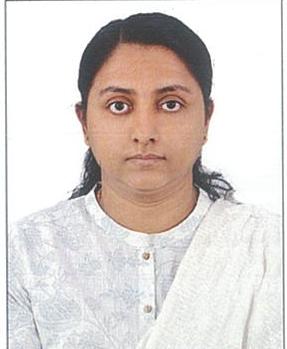 Shri P. Murali ManoharARO (Curator)9959013648penta.manohar@ccras.nic.in   manoharosmania@gmail.com 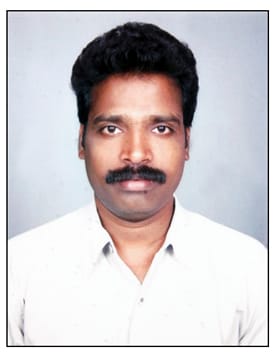 Shri K. Priyavrat ReddyAssistant9666673666kotha.reddy@ccras.nic.in   kpreddy74@gmail.com 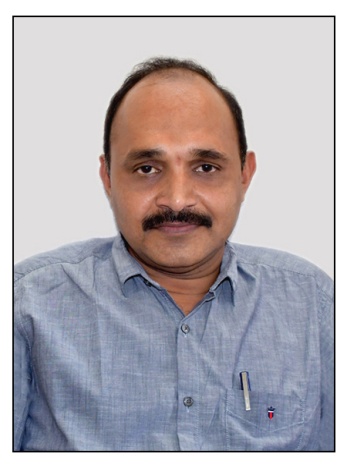 Shri K. Srinivasa RaoLibrary & Info. Asst.9441273178srinivas.koppisetty@gov.in  koppisett99@gmail.com 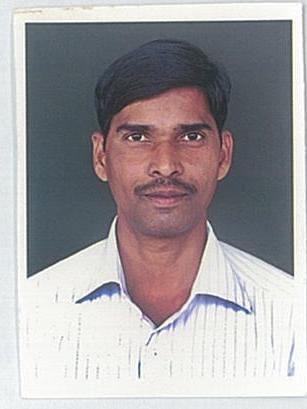 Shri G. Ravi BabuPhotographer8328042709gubbala.babu@ccras.nic.ingrbabu31@gmail.com 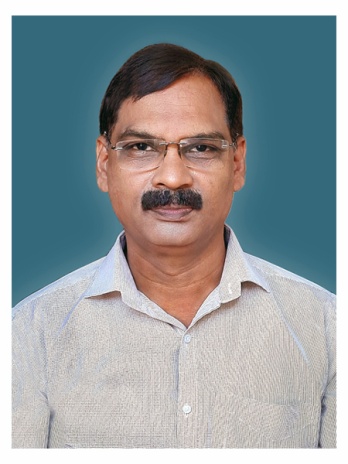 Ms. Varsha KumariLibrary & Info. Asst.6304639240varsha.k@ccras.nic.in  varshasinghtomar92@gmail.com 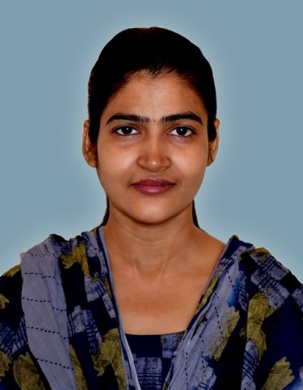 Dr. Satyabrata NandaReserach Assistant (Sanskrit)8019507660satyabrata.n@ccras.nic.in  meetsatyabrata@gmail.com 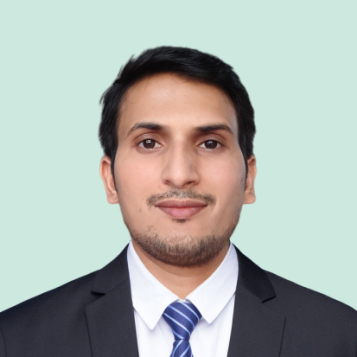 Shri G.Madhusudan ReddyStaff Car Driver, Gr-I9490217892gurram.reddy@ccras.nic.in gmsreddy3@gmail.com 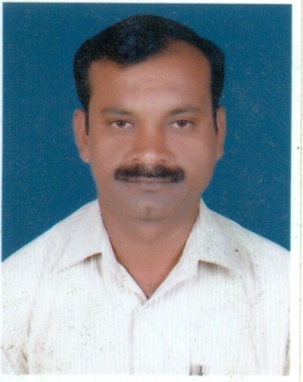 Shri B. Vijay KumarSr. Library Attendant9440090897bashakarlavijay@gmail.com 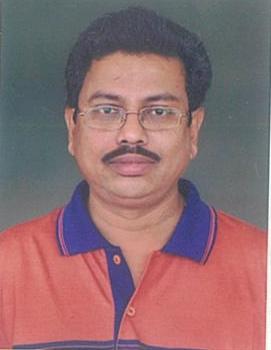 Shri B. Rama Rao MTS9701511644ramub.1990@gov.in ramubandla9908@gmail.com 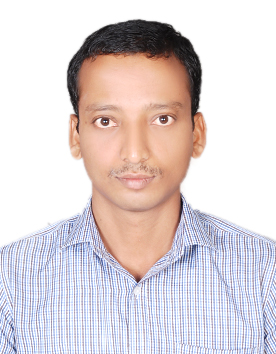 Shri T. SekharMTS9390400178tallashekhar1997@gmail.com 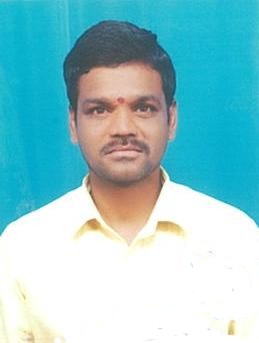 